Lines Notes:  M 9/23/19Parallel lines are coplanar and do not intersect.Perpendicular lines intersect at a 90 degree angle.Skew lines are not coplanar and are not parallel and do not intersect.Parallel planes are planes that do not intersect.Angles Notes:  T 9/24/19A transversal is a line that intersects two coplanar lines at two different points.Corresponding angles lie on the same side of the transversal.Alternate interior angles are nonadjacent angles that lie on opposite sides of the transversal, and between the lines.Alternate exterior angles lie on opposite sides of the transversal, and outside the lines.Same-side interior angles (or consecutive interior angles) lie on the same side of the transversal and between the lines.Angles Between Parallel Lines:  R 9/26/19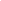 Vertical angles are equal.  (“noses touch”)Alternate Interior are equal.Corresponding are equal.Alternate exterior are equal.Consecutive Interior (same side) are supplementary.  (add to 180)